     BELGEYİ TALEP EDEN BİRİM     BELGEYİ TALEP EDEN BİRİM     BELGEYİ TALEP EDEN BİRİM     BELGEYİ TALEP EDEN BİRİM     BELGEYİ TALEP EDEN BİRİM     BELGEYİ TALEP EDEN BİRİM     TALEP TARİHİ     TALEP TARİHİ     TALEP TARİHİ     TALEP TARİHİ     TALEP TARİHİ     BELGENİN KONUSU     BELGENİN KONUSU     BELGENİN KONUSU     BELGENİN KONUSU     BELGENİN KONUSU     BELGENİN KONUSU     BELGENİN KONUSU     BELGENİN KONUSU     BELGENİN KONUSU     BELGENİN KONUSU     BELGENİN KONUSUTeşekkürTeşekkürTakdirTakdirŞükranŞükran     BELGE METNİ     BELGE METNİ     BELGE METNİ     BELGE METNİ     BELGE METNİ     BELGE METNİ     BELGE METNİ     BELGE METNİ     BELGE METNİ     BELGE METNİ     BELGE METNİ         BELGE VERİLECEK KİŞİ(LER) / KURUM(LAR)                        BELGE VERİLECEK KİŞİ(LER) / KURUM(LAR)                        BELGE VERİLECEK KİŞİ(LER) / KURUM(LAR)                        BELGE VERİLECEK KİŞİ(LER) / KURUM(LAR)                        BELGE VERİLECEK KİŞİ(LER) / KURUM(LAR)                        BELGE VERİLECEK KİŞİ(LER) / KURUM(LAR)                        BELGE VERİLECEK KİŞİ(LER) / KURUM(LAR)                        BELGE VERİLECEK KİŞİ(LER) / KURUM(LAR)                        BELGE VERİLECEK KİŞİ(LER) / KURUM(LAR)                        BELGE VERİLECEK KİŞİ(LER) / KURUM(LAR)                        BELGE VERİLECEK KİŞİ(LER) / KURUM(LAR)               ADI SOYADIADI SOYADIADI SOYADIÜNVANIÜNVANIÜNVANIÜNVANIÜNVANIÜNVANIBİRİM/KURUMUBİRİM/KURUMUBelge verilecek kişi(ler) / kurum(lar) sayı olarak fazla ise lütfen ad soyad, ünvan, birim/kurum bilgileri bu forma ilave edilip İletişim Koordinatörlüğü teslim etmeleri önemle arz/rica olunur.Belge verilecek kişi(ler) / kurum(lar) sayı olarak fazla ise lütfen ad soyad, ünvan, birim/kurum bilgileri bu forma ilave edilip İletişim Koordinatörlüğü teslim etmeleri önemle arz/rica olunur.Belge verilecek kişi(ler) / kurum(lar) sayı olarak fazla ise lütfen ad soyad, ünvan, birim/kurum bilgileri bu forma ilave edilip İletişim Koordinatörlüğü teslim etmeleri önemle arz/rica olunur.Belge verilecek kişi(ler) / kurum(lar) sayı olarak fazla ise lütfen ad soyad, ünvan, birim/kurum bilgileri bu forma ilave edilip İletişim Koordinatörlüğü teslim etmeleri önemle arz/rica olunur.Belge verilecek kişi(ler) / kurum(lar) sayı olarak fazla ise lütfen ad soyad, ünvan, birim/kurum bilgileri bu forma ilave edilip İletişim Koordinatörlüğü teslim etmeleri önemle arz/rica olunur.Belge verilecek kişi(ler) / kurum(lar) sayı olarak fazla ise lütfen ad soyad, ünvan, birim/kurum bilgileri bu forma ilave edilip İletişim Koordinatörlüğü teslim etmeleri önemle arz/rica olunur.Belge verilecek kişi(ler) / kurum(lar) sayı olarak fazla ise lütfen ad soyad, ünvan, birim/kurum bilgileri bu forma ilave edilip İletişim Koordinatörlüğü teslim etmeleri önemle arz/rica olunur.Belge verilecek kişi(ler) / kurum(lar) sayı olarak fazla ise lütfen ad soyad, ünvan, birim/kurum bilgileri bu forma ilave edilip İletişim Koordinatörlüğü teslim etmeleri önemle arz/rica olunur.Belge verilecek kişi(ler) / kurum(lar) sayı olarak fazla ise lütfen ad soyad, ünvan, birim/kurum bilgileri bu forma ilave edilip İletişim Koordinatörlüğü teslim etmeleri önemle arz/rica olunur.Belge verilecek kişi(ler) / kurum(lar) sayı olarak fazla ise lütfen ad soyad, ünvan, birim/kurum bilgileri bu forma ilave edilip İletişim Koordinatörlüğü teslim etmeleri önemle arz/rica olunur.Belge verilecek kişi(ler) / kurum(lar) sayı olarak fazla ise lütfen ad soyad, ünvan, birim/kurum bilgileri bu forma ilave edilip İletişim Koordinatörlüğü teslim etmeleri önemle arz/rica olunur.Talep EdenTalep EdenTalep EdenTeslim AlanTeslim AlanTeslim AlanTeslim AlanTeslim AlanTeslim AlanUYGUNDURİletişim KoordinatörüDr. Öğr. Üyesi Mustafa ÖZTUNÇUYGUNDURİletişim KoordinatörüDr. Öğr. Üyesi Mustafa ÖZTUNÇ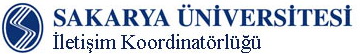 Teşekkür, Takdir, Şükran Belgesi Talep Formu